

Wholigans









Santa Barry
https://youtu.be/HDpxfY186mM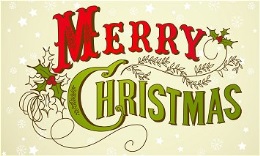 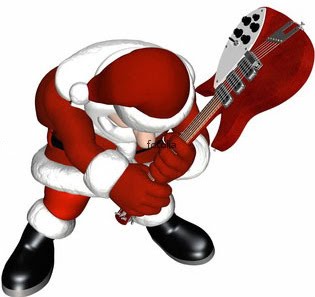 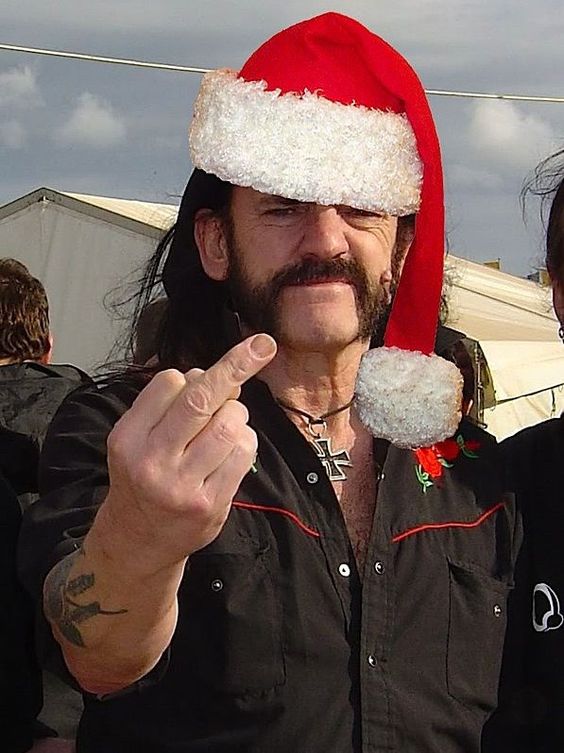 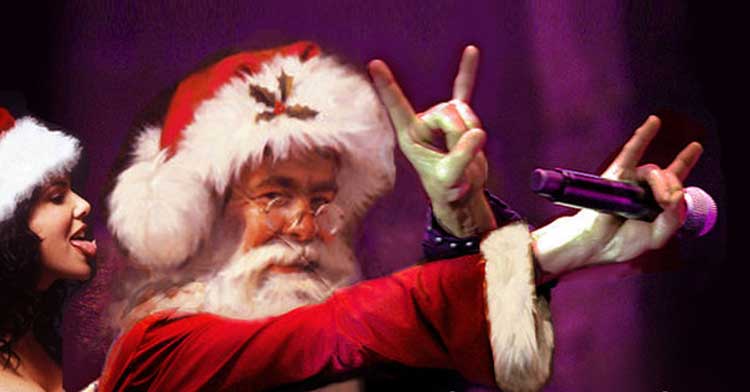 